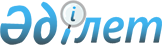 "Шетелдіктердің және азаматтығы жоқ адамдардың шекаралық аймаққа кіруіне рұқсаттама беру" мемлекеттiк қызмет стандартын бекiту және "Жеке және заңды тұлғаларға көрсетiлетiн мемлекеттiк қызметтердiң тiзiлiмiн бекiту туралы" Қазақстан Республикасы Үкiметiнiң 2010 жылғы 20 шiлдедегi № 745 қаулысына өзгерiс енгiзу туралы
					
			Күшін жойған
			
			
		
					Қазақстан Республикасы Үкіметінің 2012 жылғы 8 қазандағы № 1266 қаулысы. Күші жойылды - Қазақстан Республикасы Үкіметінің 2014 жылғы 19 ақпандағы № 113 қаулысымен      Ескерту. Күші жойылды - ҚР Үкіметінің 19.02.2014 № 113 қаулысымен (алғашқы ресми жарияланған күнінен кейін күнтізбелік он күн өткен соң қолданысқа енгізіледі).      Ескерту. Тақырып жаңа редакцияда - ҚР Үкіметінің 23.07.2013 № 734 қаулысымен (алғашқы ресми жарияланғанынан кейін күнтізбелік он күн өткен соң қолданысқа енгізіледі).

      Қазақстан Республикасының 2008 жылғы 4 желтоқсандағы Бюджет кодексінің 34-бабына және «Әкімшілік рәсімдер туралы» Қазақстан Республикасының 2000 жылғы 27 қарашадағы Заңының 9-1-бабына сәйкес Қазақстан Республикасының Үкіметі ҚАУЛЫ ЕТЕДІ:



      1. Қоса беріліп отырған «Шетелдіктердің және азаматтығы жоқ адамдардың шекаралық аймаққа кіруіне рұқсаттама беру» мемлекеттiк қызмет стандарты бекітілсін.

      Ескерту. 1-тармақ жаңа редакцияда - ҚР Үкіметінің 23.07.2013 № 734 қаулысымен (алғашқы ресми жарияланғанынан кейін күнтізбелік он күн өткен соң қолданысқа енгізіледі).



      2. Күші жойылды - ҚР Үкіметінің 18.09.2013 № 983 қаулысымен (алғашқы ресми жарияланған күнінен бастап қолданысқа енгізіледі).



      3. Осы қаулы алғашқы ресми жарияланғанынан кейін күнтізбелік он күн өткен соң қолданысқа енгізіледі.      Қазақстан Республикасының

      Премьер-Министрі                           С. Ахметов

Қазақстан Республикасы

Үкіметінің      

2012 жылғы 8 қазандағы

№ 1266 қаулысымен  

бекітілген       

«Шетелдіктердің және азаматтығы жоқ адамдардың шекаралық

аймаққа кіруіне рұқсаттама беру» мемлекеттiк қызмет стандарты      Ескерту. Стандарттың тақырыбы жаңа редакцияда - ҚР Үкіметінің 23.07.2013 № 734 қаулысымен (алғашқы ресми жарияланғанынан кейін күнтізбелік он күн өткен соң қолданысқа енгізіледі). 

1. Жалпы ережелер       

1. Мемлекеттік қызметті Қазақстан Республикасы Ішкі істер министрлігінің (бұдан әрі – ІІМ) көші-қон полициясының бөлімшелері және мекенжайлары осы стандартқа 1-қосымшада көрсетілген Астана, Алматы қалаларының және облыстардың ішкі істер департаменттерінің көші-қон полициясы басқармалары (бұдан әрі – ІІД КҚПБ) көрсетеді.

      Ескерту. 1-тармақ жаңа редакцияда - ҚР Үкіметінің 23.07.2013 № 734 қаулысымен (алғашқы ресми жарияланғанынан кейін күнтізбелік он күн өткен соң қолданысқа енгізіледі).



      2. Көрсетілетін мемлекеттік қызметтің нысаны: автоматтандырылмаған.



      3. Мемлекеттік қызмет:



      1) «Қазақстан Республикасының Мемлекеттік шекарасы туралы» 2013 жылғы 16 қаңтардағы Қазақстан Республикасының Заңы 40-бабының;      



      2) «Халықтың көші-қоны туралы» Қазақстан Республикасының 1997 жылғы 13 желтоқсандағы Заңының 9-бабының;



      3) «Шетелдіктердің құқықтық жағдайы туралы» Қазақстан Республикасының 1995 жылғы 19 маусымдағы Заңының 24-бабының негізінде көрсетіледі.

      Ескерту. 3-тармаққа өзгеріс енгізілді - ҚР Үкіметінің 23.07.2013 № 734 қаулысымен (алғашқы ресми жарияланғанынан кейін күнтізбелік он күн өткен соң қолданысқа енгізіледі).



      4. Мемлекеттік қызмет және қажетті құжаттар туралы толық ақпарат, сондай-ақ оларды толтыру бланкілерінің үлгілері Қазақстан Республикасы Ішкі істер министрлігінің (www.mvd.kz «Ішкі істер органдарының қызметі туралы» бөлімінде) және осы стандартқа 1-қосымшаға сәйкес облыстардың, Астана, Алматы қалалары ішкі істер департаменттерінің (бұдан әрі – ІІД) интернет-ресурсында, сондай-ақ көші-қон полициясы бөлімшелерінде орналасқан ресми ақпарат көздері мен стенділерде орналастырылады.



      5. Осы стандартқа 2-қосымшаға сәйкес шекаралық аймаққа кіруге рұқсаттама беру көрсетілетін мемлекеттік қызметтің нәтижесі болып табылады. Рұқсаттама тиісінше ІІМ көші-қон полициясы бөлімшелерінің немесе ІІД КҚПБ бастығының мөрімен және қолымен бекітіледі.

      Ескерту. 5-тармақ жаңа редакцияда - ҚР Үкіметінің 23.07.2013 № 734 қаулысымен (алғашқы ресми жарияланғанынан кейін күнтізбелік он күн өткен соң қолданысқа енгізіледі).



      6. Мемлекеттік қызмет жеке және заңды тұлғаларға көрсетіледі.



      7. Мемлекеттік қызмет көрсету мерзімдері:



      1) тұтынушы осы стандарттың 11-тармағында көрсетілген қажетті құжаттарды тапсырған сәттен бастап 7 жұмыс күні ішінде;



      2) тұтынушы өтініш берген күні сол жерде көрсетілетін мемлекеттік қызметті алғанға дейін күтудің рұқсат етілген ең ұзақ уақыты 15 минуттан аспайды;



      3) өтініш берген күні тұтынушыға қызмет көрсетудің рұқсат етілген ең ұзақ уақыты 15 минуттан аспайды.



      8. Мемлекеттік қызмет тегін көрсетіледі.



      9. Мемлекеттік қызмет жұмыс күндері аптасына алты күн (дүйсенбі - жұма сағат 9-00-ден 18-00-ге дейін, сағат 13-00-ден 14-30-ға дейінгі түскі үзіліс, сенбіде сағат 9-00-ден 13-00-ге дейін) ұсынылады. Қабылдау кезек тәртібімен, алдын ала жазылусыз және жедел қызмет көрсетусіз жүзеге асырылады.



      10. Осы мемлекеттік қызмет көрсетілетін көші-қон полициясы бөлімшелерінің үй-жайлары ғимараттың бірінші қабатында орналасады, ішкі істер органдарының басқа бөлімшелерінен бөлек, физикалық мүмкіндіктері шектеулі адамдардың кіруіне арналған пандустары бар кіретін есігі, күту залы, құжаттарды толтыруға арналған орындары болады, қажетті құжаттардың тізбесі мен оларды толтыру үлгілері бар стенділермен жарақталады. 

2. Мемлекеттік қызмет көрсету тәртібі

      11. Шекаралық аймаққа келуге және онда болуға рұқсаттамалар алу үшін жеке адамдар және заңды тұлғалар тұрғылықты жері бойынша ішкі істер органдарына мынадай құжаттарды ұсынады:



      1) жеке тұлғалар – осы стандартқа 3-қосымшада көрсетілген жазбаша өтініштер және кіру мақсатын растайтын құжаттар (туыстарының тұратыны туралы жергілікті атқарушы органның анықтамасы, оқуға шақыру);



      2) заңды тұлғалар – осы стандартқа 4-қосымшада көрсетілген кәсіпорын немесе ұйым әкімшілігінің атынан жолданған жұмысқа шақыру.



      Егер азаматтар тобы шекаралық аймақта жұмыстар жүргізуге жіберілсе, тізімдер үш данада ұсынылады. Тізімнің бірінші данасы Көші-қон полициясы басқармасы (бөлімі) бастығының немесе оның орынбасарының қолымен расталады, визалық мөрмен бекітіледі, топтардың жетекшілеріне беріледі; екінші данасы ішкі істер органында қалады; үшінші данасы адамдарды тексеру үшін жолданады және ұлттық қауіпсіздік органдарының аумақтық бөлімшелерінде қалады.



      12. Бланкілерді көші-қон полициясы бөлімшелерінің қызметкерлері береді, сондай-ақ Ішкі істер министрлігінің www.mvd.kz интернет-ресурсында «Ішкі істер органдарының қызметі туралы» бөлімде, тізбесі осы стандартқа 1-қосымшада көрсетілген ІІД-нің интернет-ресурстарында орналастырылады.



      13. Осы стандарттың 11-тармағында көрсетiлген құжаттар тұтынушының болатын жерi бойынша осы стандартқа 1-қосымшаға сәйкес көшi-қон полициясының бөлімшелеріне өткiзiледi.

      Ескерту. 13-тармақ жаңа редакцияда - ҚР Үкіметінің 23.07.2013 № 734 қаулысымен (алғашқы ресми жарияланғанынан кейін күнтізбелік он күн өткен соң қолданысқа енгізіледі).



      14. Құжаттарды қабылдағаннан кейін көші-қон полициясы бөлімшесінің қызметкері тұтынушыға осы стандартқа 5-қосымшаға сәйкес нысан бойынша берілетін күнін көрсете отырып, құжаттарды қабылдағаны туралы талон береді.



      15. Өтініштер немесе қолдаухаттар оң қаралған кезде жеке тұлғаға немесе заңды тұлғаның өкіліне осы стандартқа 2-қосымшаға сәйкес шекаралық аймаққа кіруіне рұқсаттама беріледі. Оларға рұқсаттамалар жеке тұлғаның жеке басын куәландыратын немесе заңды тұлға өкілінің өкілеттігін растайтын құжаттарды тексергеннен кейін осы стандартқа 6-қосымшаға сәйкес шекаралық аймаққа кіруге берілген рұқсаттамаларды есепке алу кітабында қол қойғыза отырып беріледі. Шекаралық аймаққа кіруге рұқсаттама белгілі бір елді мекенге беріледі.

      Ескерту. 15-тармақ жаңа редакцияда - ҚР Үкіметінің 23.07.2013 № 734 қаулысымен (алғашқы ресми жарияланғанынан кейін күнтізбелік он күн өткен соң қолданысқа енгізіледі).



      16. Шекаралық аймаққа кіру үшін қажетті құжаттардың тізбесін толық ұсынбау шекаралыққа аймаққа кіруге рұқсаттама беруден бас тарту үшін негіз болып табылады.

      Ескерту. 16-тармақ жаңа редакцияда - ҚР Үкіметінің 23.07.2013 № 734 қаулысымен (алғашқы ресми жарияланғанынан кейін күнтізбелік он күн өткен соң қолданысқа енгізіледі). 

3. Жұмыс қағидаттары

      17. Көші-қон полициясы бөлімшелерінің қызметі сыпайылық, толық ақпарат ұсыну, құжаттардың сақталуын, тұтынушы құжаттарының мазмұны туралы ақпаратты қорғауды және құпиялылығын қамтамасыз ету қағидаттарында жүзеге асырылады.  

4. Жұмыс нәтижелері

      18. Көші-қон полициясы бөлімшелерінің жұмыс нәтижелері осы стандартқа 7-қосымшаға сәйкес сапа және тиімділік көрсеткіштерімен өлшенеді.



      19. Көші-қон полициясы бөлімшелерінің жұмысы бағаланатын мемлекеттік қызметтердің сапасы мен тиімділігі көрсеткіштерінің нысаналы мәндері Қазақстан Республикасы Ішкі істер министрлігінің бұйрығымен бекітіледі.  

5. Шағымдану тәртібі

      20. Мемлекеттік қызмет көрсету нәтижелеріне шағымдану тәртібі туралы ақпаратты осы стандартқа 1-қосымшада көрсетілген мекенжайлар бойынша ІІД-нің хатшылығында, ІІМ-де алуға болады.

      Ескерту. 20-тармақ жаңа редакцияда - ҚР Үкіметінің 23.07.2013 № 734 қаулысымен (алғашқы ресми жарияланғанынан кейін күнтізбелік он күн өткен соң қолданысқа енгізіледі).



      21. Көрсетілген мемлекеттік қызметтің нәтижелерімен келіспеген жағдайда тұтынушы Астана қаласы, Тәуелсіздік көшесі, 1/1 мекенжайы, 71-51-31 телефон бойынша ІІМ-ге шағым береді.

      Ескерту. 21-тармақ жаңа редакцияда - ҚР Үкіметінің 23.07.2013 № 734 қаулысымен (алғашқы ресми жарияланғанынан кейін күнтізбелік он күн өткен соң қолданысқа енгізіледі).



      Жұмыс кестесі: сағат 13-00-ден 14-30-ға дейінгі түскі үзіліспен жұмыс күндері сағат 9-00-ден бастап 18-30-ға дейін.



      22. Дөрекі қызмет көрсетілген жағдайларда шағым Астана қаласы, Тәуелсіздік көшесі, 1, телефон 8(7172) 71-40-10, факс (7172) 37-06-01 мекенжайы бойынша Қазақстан Республикасы Ішкі істер министрінің атына сағат 13-00-ден 14-30-ға дейінгі түскі үзіліспен жұмыс күндері сағат 9-00-ден бастап 18-30-ға дейін беріледі.



      23. Көрсетілген мемлекеттік қызметтің нәтижелерімен келіспеген жағдайларда тұтынушы заңнамада белгіленген тәртіппен сотқа жүгінуге құқылы.



      24. Шағым еркін нысанда жазбаша түрде пошта, электрондық пошта бойынша не ІІД-нің, ІІМ-нің кеңсесі арқылы қолма-қол қабылданады.



      Жеке адамның шағымында оның тегі, аты, әкесінің аты, пошталық мекенжайы, заңды тұлғаның шағымында – оның атауы, пошталық мекенжайы, шығыс нөмірі және күні көрсетіледі. Шағымға тұтынушы қол қояды.

      Ескерту. 24-тармаққа өзгеріс енгізілді - ҚР Үкіметінің 23.07.2013 № 734 қаулысымен (алғашқы ресми жарияланғанынан кейін күнтізбелік он күн өткен соң қолданысқа енгізіледі).



      25. Қабылданған шағым ішкі істер органдарының ақпаратты есепке алу журналында тіркеледі. Шағымның қабылданған күні мен уақыты, шағымды/арызды қабылдаған адамның тегі және аты-жөні, сондай-ақ берілген шағымға жауап алу мерзімі мен орны және осы стандартқа 8-қосымшаға сәйкес нысан бойынша шағымды қарау барысы туралы білуге болатын лауазымды адамдардың байланыс деректері көрсетілген талон шағымның қабылданғанын растайтын құжат болып табылады.



      Шағым «Жеке және заңды тұлғалардың өтініштерін қарау тәртібі туралы» Қазақстан Республикасының 2007 жылғы 12 қаңтардағы Заңында белгіленген тәртіппен қаралады.



      26. Мемлекеттік қызмет туралы қосымша ақпаратты 010000, Астана қаласы, Тәуелсіздік көшесі, 1/1, ІІМ мекенжайы бойынша, ІІМ-нің www.mvd.kz интернет-ресурсында «Ішкі істер органдарының қызметі туралы» бөлімінде, қабылдау бөлмесінің телефоны 8 (7172) 71-51-31, осы стандартқа 1-қосымшаға сәйкес ІІД-лерде алуға болады.

      Ескерту. 26-тармақ жаңа редакцияда - ҚР Үкіметінің 23.07.2013 № 734 қаулысымен (алғашқы ресми жарияланғанынан кейін күнтізбелік он күн өткен соң қолданысқа енгізіледі).

«Шекаралық аймаққа келуге және

онда болуға рұқсаттаманы беру»

мемлекеттік қызмет стандартына

1-қосымша          

«Шетелдіктердің және азаматтығы жоқ

адамдардың шекаралық аймаққа    

кіруіне рұқсаттама беру»      

мемлекеттік қызмет стандартына   

2-қосымша              

НЫСАН 

РҰҚСАТТАМА      Ескерту. 2-қосымша жаңа редакцияда - ҚР Үкіметінің 23.07.2013 № 734 қаулысымен (алғашқы ресми жарияланғанынан кейін күнтізбелік он күн өткен соң қолданысқа енгізіледі). (сыртқы жағы)

ҚАҒИДАЛАР

«Шетелдіктердің және азаматтығы жоқ

адамдардың шекаралық аймаққа    

кіруіне рұқсаттама беру»      

мемлекеттік қызмет стандартына   

3-қосымша              

НЫСАН 

ӨТІНІШ      Ескерту. 3-қосымша жаңа редакцияда - ҚР Үкіметінің 23.07.2013 № 734 қаулысымен (алғашқы ресми жарияланғанынан кейін күнтізбелік он күн өткен соң қолданысқа енгізіледі)._____________________________________________________________________

_____________________________________________________________________

                     (елді мекен, аудан, облыс)

кіруге рұқсаттама беруіңізді сұраймын.Онда ________________________________________________________________

                          (жол жүру мақсаты)

___________________________________________________ мерзімге шығамын.            Өзім туралы мынадай мәліметтерді хабарлаймын:Тегі ________________________________________________________________

Аты _________________________________________________________________

Әкесінің аты ________________________________________________________

Туған жылы мен жері _________________________________________________

_____________________________________________________________________

Жұмыс орны __________________________________________________________

                        (ұйымның атауы және лауазымы)

Тұрғылықты жері _____________________________________________________

Өзіммен бірге балаларым бар: ________________________________________

                                         (аты және жасы)Паспорт сериясы ____ № ______________________ «___» _________ 20__ ж.

_____________________________________________________________________

_____________________________________________________________________

             (күні және паспортты берген органның атауы)Бастықтың қолы _________________________

               _________________________

                 (күні, айы және жылы)

«Шетелдіктердің және азаматтығы жоқ

адамдардың шекаралық аймаққа    

кіруіне рұқсаттама беру»      

мемлекеттік қызмет стандартына   

4-қосымша            

НЫСАН 

ҚОЛДАУХАТ      Ескерту. 4-қосымша жаңа редакцияда - ҚР Үкіметінің 23.07.2013 № 734 қаулысымен (алғашқы ресми жарияланғанынан кейін күнтізбелік он күн өткен соң қолданысқа енгізіледі).__________________________________ кіруге рұқсат беруіңізді сұраймын.

    (елді мекен, аудан, облыс)

Жол жүру мақсаты _______________ мерзімі ____________________________Мынадай адамдарға:1. Тегі ______________________ Аты __________________________________

Әкесінің аты _______________________, Туған күні мен жері ___________

_____________________________________________________________________

Жұмыс орны __________________________________________________________

                            (қайда және кім ретінде)

Тұрғылықты жері _____________________________________________________

Паспорт сериясы _______ № _______________ «___» _____________ 20__ ж.

_____________________________________________________________________

                 (паспортты берген органның атауы)

2. Тегі ______________________ Аты __________________________________

Әкесінің аты _______________________, Туған күні мен жері ___________

_____________________________________________________________________

Жұмыс орны __________________________________________________________

                         (ұйымның атауы және лауазымы)

Тұрғылықты жері _____________________________________________________

Паспорттың сериясы _____ № ____________________ «___» _______ 20__ ж.

_____________________________________________________________________

                  (паспортты берген органның атауы)

_____________________________________________________________________М.О.Бастықтың қолы ________________________

               ________________________

                 (күні, айы және жылы)

«Шекаралық аймаққа келуге және

онда болуға рұқсаттаманы беру»

мемлекеттік қызмет стандартына

5-қосымша                              Мемлекеттік қызмет көрсетуге

    _____________________________________________________________

           (тұтынушының Т.А.Ә. немесе заңды тұлғаның атауы)

                       құжаттар қабылдау туралы

                            № __ТАЛОНҚабылданған құжаттардың тізбесі:

1. ________________________________________________________________

2. ________________________________________________________________

3. ________________________________________________________________

4. ________________________________________________________________

5. ________________________________________________________________

6. ________________________________________________________________

7. ________________________________________________________________

8. ________________________________________________________________

9. ________________________________________________________________

___________________________________________________________________

___________________________________________________________________

___________________________________________________________________Қабылдаған:

_____________________________ / _____________ / ___________________

(ІІД КҚПБ қызметкерінің лауазымы)   (қолы)            (Т.А.Ә.)_______ ж. «_____» _____________ Берілген күні және уақыты: ____ ж. «__»_________ ____ сағат __ минут

«Шетелдіктердің және азаматтығы жоқ

адамдардың шекаралық аймаққа    

кіруіне рұқсаттама беру»      

мемлекеттік қызмет стандартына   

6-қосымша             

НЫСАН 

Шетелдіктердің және азаматтығы жоқ адамдардың шекаралық аймаққа

кіруіне берілген рұқсаттамаларды есепке алу

КІТАБЫ      Ескерту. 6-қосымша жаңа редакцияда - ҚР Үкіметінің 23.07.2013 № 734 қаулысымен (алғашқы ресми жарияланғанынан кейін күнтізбелік он күн өткен соң қолданысқа енгізіледі).

«Шекаралық аймаққа келуге және

онда болуға рұқсаттаманы беру»

мемлекеттік қызмет стандартына

7-қосымша          

Кесте. Сапа және тиімділік көрсеткiштерiнiң мәнi

«Шекаралық аймаққа келуге және

онда болуға рұқсаттаманы беру»

мемлекеттік қызмет стандартына

8-қосымша          (өлшемі 75мм х 55мм)
					© 2012. Қазақстан Республикасы Әділет министрлігінің «Қазақстан Республикасының Заңнама және құқықтық ақпарат институты» ШЖҚ РМК
				Р/с №Ішкі істер департаменттеріЗаңды мекенжайыИнтернет-ресурсІшкі істер департаметтері хатшылығының телефондарыКөші-қон полициясы бөлімшелерінің телефондары1234561.Астана қаласының Ішкі істер департаментіАстана қаласы, Сейфуллин көшесі, 29www.ast.dvd.mvd.kz71-61-98,

71-61-9971-61-70,

71-60-18,

71-63-661)«Алматы» ауданының Ішкі істер басқармасыАстана қаласы, Жансүгіров көшесі, 271-68-6371-67-372)«Сарыарқа» ауданының Ішкі істер басқармасыАстана қаласы, Есенберлин көшесі, 171-66-3271-66-463)«Есіл» ауданының Ішкі істер басқармасыАстана қаласы, Қорғалжын тас жолы, 2179-88-02,

79-88-1079-88-022.Ақмола облысының Iшкi iстер департаментіКөкшетау қаласы, Горький көшесі, 35www.akmdvd.online.kz29-11-24,

29-11-2525-66-62,

25-57-011)Көкшетау қаласының Iшкі iстер басқармасыКөкшетау қаласы, Абай көшесі, 12125-78-05,

29-96-7923-03-492)Степногор қаласының ішкi iстер бөлiмiСтепногор қаласы, 5-шағын аудан, 495-82-025-82-023)Ақкөл ауданының ішкi iстер бөлiмiАқкөл қаласы, Октябрь көшесі, 22-10-022-10-024)Аршалы ауданының ішкi iстер бөлiмiАршалы ауылы, Ташенов көшесі, 472-17-442-17-445)Астрахань ауданының iшкi iстер бөлiмiАстрахань ауылы, Байтұрсынов көшесі, 162-13-022-13-026)Атбасар ауданының iшкi iстер бөлiмiАтбасар қаласы, Урицк көшесі, 384-37-404-37-407)Бұланды ауданының iшкi iстер бөлiмiМакинск қаласы, Сейфуллин көшесі, 1352-10-022-10-028)Егiндiкөл ауданының ішкi iстер бөлiмiЕгіндікөл ауылы, Бейбітшілік көшесі, 82-14-852-14-859)Еңбекшiлдер ауданының iшкi iстер бөлiмiСтепняк қаласы, Ленин көшесі, 792-30-402-30-4010)Ерейментау ауданының iшкi iстер бөлiмiЕрейментау қаласы, Бөгенбай көшесі, 793-32-683-32-6811)Есiл ауданының iшкi iстер бөлiмiЕсіл қаласы, Әуезов көшесі, 632-12-022-12-0212)Жақсы ауданының iшкi iстер бөлiмiЖақсы ауылы, Тұрлыбаев көшесі, 342-12-892-12-8913)Жарқайың ауданының iшкi iстер бөлiмiДержавинск қаласы, Захаров көшесі, 339-63-339-63-3314)Зерендi ауданының iшкi iстер бөлiмiЗеренді ауылы, Ілиясов көшесі, 423-44-023-44-0215)Қорғалжын ауданының iшкi iстер бөлiмiҚорғалжын ауылы, Болғанбаев көшесі, 8 2-14-352-14-3516)Сандықтау ауданының iшкi iстер бөлiмiБалкашино ауылы, Абай көшесі, 1015-00-025-00-0217)Целиноград ауданының iшкi iстер бөлiмiАқмол ауылы 92-4-1892-4-1818)Шортанды ауданының iшкi iстер бөлiмiШортанды ауылы, Советская көшесі, 212-75-022-75-0219) Бурабай ауданының ішкі істер бөлімiЩучинск қаласы, Коммунист көшесі, 334-27-27

4-43-654-43-653.Алматы қаласының Ішкі істер департаментіАлматы қаласы, Қарасай батыр көшесі, 109www.almaty.police.kz254-41-55,

254-42-24254-40-14,

254-40-34,

254-40-331)Алатау ауданының Ішкі істер басқармасыАлматы қаласы, Өтеген батыр көшесі, 78298-54-85298-54-882)Алмалы ауданының Ішкі істер басқармасыАлматы қаласы, Қарасай батыр көшесі, 109254-46-29254-46-223)Әуезов ауданының Ішкі істер басқармасыАлматы қаласы, Өтеген батыр көшесі, 76298-53-53221-09-864)Бостандық ауданының Ішкі істер басқармасыАлматы қаласы, Радостовец көшесі, 205254-47-34395-05-435)Жетісу ауданының Ішкі істер басқармасыАлматы қаласы, Райымбек көшесі, 158 а279-96-88233-69-186)Медеу ауданының Ішкі істер басқармасыАлматы қаласы, Зенков көшесі, 37254-48-18254-48-157)Түріксіб ауданының Ішкі істер басқармасыАлматы қаласы, Рихард Зорге көшесі, 14298-54-09298-54-454.Ақтөбе облысының Iшкi iстер департаментіАқтөбе қаласы, 312 Атқыштар дивизиясы даңғылы, 5Аwww.aktobepolice.kz51-27-55,

93-03-0322-10-52,

22-14-751)Ақтөбе қаласының ішкі iстер басқармасыАқтөбе қаласы, Әйтеке би көшесі, 2121-23-38,

40-41-0897-08-77,

97-08-702)Әйтеке би ауданының iшкi iстер бөлiмiКомсомол ауылы, Ардагер көшесі, 72-14-292-17-753)Алға ауданының iшкi iстер бөлiмiАлға қаласы, Мұхамбетов көшесі, 283-11-023-37-024)Байғанин ауданының iшкi iстер бөлiмiБайғанин ауылы, Советтер көшесі, 1522-1-7422-6-825)Ырғыз ауданының iшкi iстер бөлiмiЫрғыз ауылы, Ленин көшесі, 142-12-272-12-036)Қарғалы ауданының iшкi iстер бөлiмiБадамша ауылы, Пацаев көшесі, 923-6-3122-8-577)Мәртөк ауданының iшкi iстер бөлiмiМәртөк ауылы, Ленин көшесі, 452-14-042-14-908)Мұғалжар ауданының iшкi iстер бөлiмiҚандыағаш қаласы, Жамбыл көшесі, 74а3-66-083-61-389)Темiр ауданының iшкi iстер бөлiмiШұбар құдық ауылы, Желтоқсан көшесі, 12-23-602-32-0210)Ойыл ауданының iшкi iстер бөлiмiОйыл ауылы, Қойшығұлов көшесі, 422-18-982-17-1711)Қобда ауданының iшкi iстер бөлiмiҚобда ауылы, Астана көшесі, 972-16-922-16-9512)Хромтау ауданының iшкi iстер бөлiмiХромтау қаласы, Абай даңғылы, 102-12-372-16-2413)Шалқар ауданының iшкi iстер бөлiмiШалқар қаласы, Есет Көтібарұлы көшесі, 882-14-612-14-635.Алматы облысының Iшкi iстер департаментіТалдықорған қаласы Жансүгіров көшесі, 91/95www.jetisu-police.kz60-02-11,

60-01-5460-00-79,

60-00-571)Талдықорған қаласының Ішкі істер басқармасыТалдықорған қаласы, Абай көшесі, 24960-86-0424-42-002)Еңбекшіқазақ ауданының Ішкі істер басқармасыЕсік қаласы, Тоқатаев көшесі, 1054-48-894-48-893)Іле ауданының Ішкі істер басқармасыӨтеген батыр ауылы, Батталханов көшесі51-72-1451-72-144)Қарасай ауданының Ішкі істер басқармасыҚаскелең қаласы, Абылайхан көшесі, 9098-34-222-28-065)Талғар ауданының ішкі істер басқармасыТалғар қаласы, Абылай хан көшесі, 120295-61-05295-61-056)Қапшағай қаласының ішкі істер бөліміҚапшағай қаласы, Қонаев көшесі, 44-17-984-10-987)Текелі қаласының ішкі істер бөліміТекелі қаласы, Қонаев көшесі, 1044-51-184-51-188)Ақсу ауданының ішкі істер бөліміЖансүгіров кенті, Жекебаев көшесі, 1042-15-952-15-959)Алакөл ауданының iшкi iстер бөлiмiҮшарал қаласы, Қонаев көшесі, 92-12-842-22-1410)Балқаш ауданының iшкi iстер бөлiмiБақанас ауылы, Сейфуллин көшесі, 191-4-0191-4-0111)Ескелдi ауданының iшкi iстер бөлiмiҚарабұлақ кенті, Оразбеков көшесі, 103-01-023-01-0212)Жамбыл ауданының ішкi iстер бөліміҰзынағаш ауылы, Рысқұлов көшесі, 782-12-452-15-4513)Қаратал ауданының ішкi iстер бөліміҮштөбе қаласы, Төле би көшесі, 632-10-022-11-5714)Кербұлақ ауданының iшкi iстер бөлiмiСарыөзек ауылы, Момышұлы көшесі, 3231-8-5531-8-5515)Көксу ауданының iшкi iстер бөлiмiБалпық би ауылы, Исабаев көшесі, 1222-02-182-06-4616)Панфилов ауданының iшкi iстер бөлiмiЖаркент қаласы, Жансүгіров көшесі, 1025-12-025-12-0217)Райымбек ауданының iшкi iстер бөлiмiБеген ауылы, Жамбыл көшесі, 92-13-982-15-5918)Сарқант ауданының iшкi iстер бөлiмiСарқанд қаласы, Жамбыл көшесі, 422-10-022-11-5419)Ұйғыр ауданының iшкi iстер бөлiмiШонжы ауылы, Исламов көшесі, 512-15-972-15-976.Атырау облысының Iшкi iстер департаментіАтырау қаласы, Азаттық даңғылы, 85www.dvd-atyrau.kz98-21-17,

98-20-5798-20-23,

98-20-771)Атырау қаласының Ішкі істер басқармасыАтырау қаласы, Молдағұлова көшесі, 24798-15-7298-15-142)Жылыой ауданының iшкi iстер бөлiмiҚұлсары қаласы, Дүйсенбеков көшесі, 545-17-225-17-223)Индер ауданының iшкi iстер бөлiмiИндер кенті, Нысанбаев көшесі, 92-13-652-13-654)Исатай ауданының iшкi iстер бөлiмiАққыстау ауылы, Егемен Қазақстан көшесі, 112-02-022-06-975)Қызылқоға ауданының iшкi iстер бөлiмiМиялы ауылы, Абай көшесі, 82-12-062-12-016)Құрманғазы ауданының iшкi iстер бөлiмiГанюшкино ауылы, Абай көшесі, 372-11-892-11-207)Мақат ауданының iшкi iстер бөлiмiМақат ауылы, Газовик көшесі, 133-09-603-09-608)Махамбет ауданының ішкі iстер бөлiмiМахамбет ауылы, Абай көшесі, 132-23-672-23-677.Шығыс Қазақстан облысының Iшкi iстер департаментіӨскемен қаласы, Ворошилов көшесі, 1www.02vko.kz23-43-17,

23-42-11,

23-43-2123-42-17,

23-42-561)Өскемен қаласының Ішкi iстер басқармасыӨскемен қаласы, Пролетарская көшесі, 15223-27-11,

23-27-12,

23-26-2223-27-25,

23-27-86,

23-27-162)Семей қаласының Iшкi iстер басқармасыСемей қаласы, Б. Момышұлы көшесі, 1756-97-5656-93-903)Аягөз қаласының және Аягөз ауданының iшкi iстер бөлiмiАягөз қаласы, Тәніберген көшесі, 683-33-43,

3-14-883-33-43,

3-14-884)Зырян қаласының және Зырян ауданының iшкi iстер бөлiмiЗырян қаласы, Горький көшесі, 344-19-31,

3-10-084-19-31,

3-10-085)Риддер қаласының iшкi iстер бөлiмiРиддер қаласы, Тоқтаров көшесі, 84-47-41,

4-22-504-52-136)Абай ауданының iшкі iстер бөлiмiҚарауыл ауылы, Молдағалиев көшесі, 139-13-269-13-267)Бесқарағай ауданының iшкі iстер бөлiмiБесқарағай ауылы, Әуезов көшесі, 459-14-63,

9-18-619-14-63,

9-18-618)Бородулиха ауданының iшкi iстер бөлiмiБородулиха ауылы, Бейбітшілік даңғылы, 162-10-272-15-639)Глубокое ауданының iшкi iстер бөлiмiГлубокое ауылы, Попович көшесі, 442-18-80,

2-26-772-29-7510)Жарма ауданының iшкi iстер бөлiмiҚалбатау ауылы, Бабатайұлы көшесі, 366-57-542-66-4011)Зайсан ауданының iшкi iстер бөлiмiЗайсан қаласы, Сәтпаев көшесі, 142-12-02,

2-13-062-12-02,

2-13-0612)Катон-Қарағай ауданының iшкi iстер бөлiмiҮлкен Нарын ауылы, Абай көшесі, 12-13-022-13-0213)Көкпектi ауданының iшкi iстер бөлiмiКөкпекті ауылы, Астана көшесі, 332-17-94,

2-19-492-17-94,

2-19-4914)Күршiм ауданының iшкi iстер бөлiмiКүршім ауылы, Новая көшесі, 103-17-76,

3-21-583-17-76,

3-21-5815)Тарбағатай ауданының iшкi iстер бөлiмiАқсуат ауылы, Қабанбай ауылы, 12-18-032-18-0316)Ұлан ауданының iшкi iстер бөлiмiМолодежное кенті, 5-үй2-74-332-74-3317)Үржар ауданының iшкi iстер бөлiмiҮржар ауылы, Абылайхан көшесі, 1712-10-022-10-0218)Шемонаиха ауданының iшкi iстер бөлiмiШемонаиха қаласы, Интернациональный көшесі, 22-15-662-15-7119)Курчатов қаласының полиция бөлiмiКурчатов қаласы, Абай көшесі, 102-55-012-37-828.Жамбыл облысының Ішкі істер департаментіТараз қаласы, Желтоқсан көшесі, 80www.tarazpolice.kz43-39-4443-37-31,

43-34-821)Тараз қаласының Ішкі істер басқармасыТараз қаласы, Рысбек батыр көшесі, 5а34-36-2334-36-232)Байзақ ауданының iшкi iстер бөлiмiСарыкемер ауылы, Орынқұлов көшесі, 9а2-10-812-16-803)Жамбыл ауданының ішкi iстер бөлiмiАса ауылы, Төле би көшесі, 1782-15-632-15-634)Жуалы ауданының iшкi iстер бөлiмiБ. Момышұлы ауылы, Рысбек батыр көшесі, 842-16-202-16-205)Қордай ауданының iшкi iстер бөлiмiҚордай ауылы, Жібек жолы көшесі, 3262-20-022-20-026)Мерке ауданының iшкi iстер бөлiмiМерке ауылы, Ысмайылов көшесі, 2302-25-402-49-307)Мойынқұм ауданының iшкi iстер бөлiмiМойынқұм ауылы, Амангелді көшесі, 692-44-452-44-458)Сарысу ауданының iшкi iстер бөлiмiЖаңатас қаласы, Әулие ата көшесі, 36-29-136-32-709)Талас ауданының iшкi iстер бөлiмiҚаратау қаласы, Қонаев көшесі, 206-27-146-27-1410)Тұрар Рысқұлов ауданының iшкi iстер бөлiмiКүлпан ауылы, Жібек жолы көшесі, 572-14-502-14-5011)Шу ауданының iшкi iстер бөлiмiШу қаласы, Сәтпаев көшесі, 1302-48-022-48-029.Батыс Қазақстан облысының Iшкi iстер департаментіОрал қаласы, Пугачев көшесі, 45www.dvdzko.kz, www.Sokolur@mail.ru98-40-3098-45-17

98-40-171)Орал қаласының Ішкі істер басқармасыОрал қаласы, Космическая көшесі, 1092-18-3392-18-142)Ақжайық ауданының iшкi iстер бөлiмiЧапаев ауылы, Қазақстан көшесі, 7191-2-0291-0-663)Бөкейорда ауданының iшкi iстер бөлiмiСайхин кенті, Әбілқайыр хан к-сі, 2121-5-6821-5-614)Бөрлi ауданының iшкi iстер бөлiмiАқсай қаласы, 2-шағын аудан, 289-39-179-39-465)Жаңақала ауданының iшкi iстер бөлiмiЖаңақала ауылы, Халық Достығы, 532-19-202-19-216)Жәнiбек ауданының iшкi iстер бөлiмiЖәнібек ауылы, Қазақстан көшесі, 4521-5-0321-1-057)Зеленов ауданының iшкi iстер бөлiмiПереметный ауылы, Достық көшесі, 6422-0-0222-2-618)Қазталов ауданының iшкi iстер бөлiмiҚазталов ауылы, С. Датов көшесі, 2131-0-0831-1-029)Қаратөбе ауданының iшкi iстер бөлiмiҚаратөбе ауылы, С. Датов көшесі, 1631-3-2531-7-0210)Сырым ауданының iшкi iстер бөлiмiСырым ауылы, Қазақстан көшесі, 731-1-3721-5-4511)Тасқала ауданының iшкi iстер бөлiмiТасқала ауылы, Мирная көшесі 921-1-8621-8-4512)Теректi ауданының iшкi iстер бөлiмiФедоровка ауылы, Юбилейный көшесі, н/ж23-2-6621-1-8613)Шыңғырлау ауданының iшкi iстер бөлiмiШыңғырлау ауылы, Қазақстан көшесі, 733-6-3933-2-3910.Қарағанды облысының Ішкі істер департаментіҚарағанды қаласы, Ермеков көшесі, 118www.krgdvd.kz42-90-19,

42-91-6944-20-07,

44-70-271)Қарағанды қаласының Ішкі істер басқармасыҚарағанды қаласы, Ермеков көшесі, 11840-71-9756-42-51,

74-22-562)Жезқазған қаласының Iшкi iстер басқармасыЖезқазған қаласы, Сейфулин көшесі, 3576-13-6876-43-983)Темiртау қаласының Iшкi iстер басқармасыТеміртау қаласы, Мичурин көшесі, 898-43-155-43-154)Абай ауданының Iшкi iстер басқармасыАбай қаласы, К. Маркс көшесі, 42а4-46-664-46-665)Бұхар жырау ауданының Iшкi iстер басқармасыБотақара кенті, Бұхар жырау көшесі, 42-11-782-16-556)Балқаш қаласының iшкi iстер бөлiмiБалқаш қаласы, Бөкейхан көшесі, 224-03-724-46-727)Қаражал қаласының iшкi iстер бөлiмiҚаражал қаласы, Тойымбек көшесі, 84-16-304-16-308)Саран қаласының iшкi iстер бөлiмiСаран қаласы, Жамбыл көшесі, 602-52-022-67-129)Сәтпаев қаласының ішкi iстер бөлiмiСәтпаев қаласы, Абай көшесі, 6а3-44-832-31-6310)Шахтинск қаласының iшкi iстер бөлiмiШахтинск қаласы, К. Маркс көшесі, 42а4-04-074-23-7011)Ақтоғай ауданының iшкi iстер бөлiмiАқтоғай ауылы, Абай көшесі, 32-16-902-16-9012)Жаңаарқа ауданының iшкi iстер бөлiмiАтасу ауылы, Тәуелсіздік көшесі, 102-64-702-64-7013)Қарқаралы ауданының iшкi iстер бөлiмiҚарқалы қаласы, М. Әуезов көшесі, 313-12-023-10-8614)Нұра ауданының ішкi iстер бөлiмiКиевка кенті, Талжанов көшесі, 52-12-882-29-0115)Осакаровка ауданының iшкi iстер бөлiмiОсакаровка ауылы, Литвиновская көшесі, 94-16-554-13-8216)Ұлытау ауданының iшкi iстер бөлiмiҰлытау ауылы2-11-022-11-0217)Шет ауданының iшкi iстер бөлiмiАқсу-Аюлы кенті, Шортанбай көшесі, 162-12-022-12-0211.Қызылорда облысының Iшкi iстер департаментіҚызылорда қаласы, Төлебаев көшесі, 39 Аwww.dvdkzo.kz27-44-106-11-32,

7-09-581)Қызылорда қаласының Ішкі істер басқармасыҚызылорда қаласы, Төле би көшесі,13627-45-4729-71-102)Арал ауданының iшкi iстер бөлiмiАрал қаласы, Бақтыбай батыр к-сі, 272-10-012-21-023)Жалағаш ауданының iшкi iстер бөлiмiЖалағаш ауылы, Желтоқсан көшесі, 13-16-923-10-824)Жаңақорған ауданының iшкi iстерЖаңақорған ауылы, Кожанов көшесі,24-1-2524-1-035)Қазалы ауданының iшкi iстер бөлiмiКент Әйтеке би ауылы, Біржан сал көшесі, 862-16-402-14-936)Қармақшы ауданының iшкi iстер бөлiмiЖосалы кенті, Көшербаев көшесі, 392-10-032-11-817)Сырдария ауданының iшкi iстер бөлiмiТереңөзек ауылы, Амангелді көшесі, 4721-2-823-10-878)Шиелi ауданының iшкi iстер бөлiмiШиелі кенті, М.Шоқай көшесі, 74-21-604-20-5612.Қостанай облысының Iшкi iстер департаментіҚостанай қаласы, Баймағамбетов көшесі, 197www.kostanaypolice.kz52-60-19,

52-63-1352-60-15,

52-60-361)Арқалық қаласының Iшкi iстер басқармасыАрқалық қаласы, Байтұрсынов көшесі, 167-10-177-27-452)Жiтіқара қаласының және Жітiқара ауданының iшкi iстер бөлiмiЖітіқара қаласы, 5 в-шағын ауданы, 182-09-092-09-223)Қостанай қаласының ішкі істер басқармасыҚостанай қаласы, Таран көшесі, 3652-68-0052-68-374)Лисаковск қаласының iшкi iстер бөлiмiЛисаковск қаласы, 1 а-шағын ауданы 3-38-513-48-075)Рудный қаласының ішкі істер бөліміРудный қаласы, Горняк көшесі, 74-55-102-84-396)Алтынсарин ауданының iшкi iстер бөлiмiСилантьевка кенті, Ленин көшесі, 512-12-552-15-137)Амангелдi ауданының iшкi iстер бөлiмiАмангелді кенті, Дүйсенбин көшесі, 162-11-332-11-338)Әулиекөл ауданының iшкi iстер бөлiмiӘуликөл ауылы, Ленин көшесі, 342-10-352-10-389)Денисов ауданының iшкi iстер бөлiмiДенисовка кенті, Ленин көшесі, 169-11-729-17-5110)Жангелдин ауданының iшкi iстер бөлiмiТорғай кенті, Алтынскарин көшесі, 72-14-002-14-0011)Қамысты ауданының iшкi iстер бөлiмiҚамысты кенті, Ержанов көшесі, 872-14-012-20-5512)Қарабалық ауданының iшкi iстер бөлiмiҚарабалық кенті, Нечепуренко көшесі, 23-30-333-38-5313)Қарасу ауданының iшкi iстер бөлiмiҚарасу ауылы, Исаков көшесі, 802-12-682-18-4214)Қостанай ауданының iшкi iстер бөлiмiЗатабол кенті, Калинин көшесі, 782-31-612-31-6215)Меңдiқара ауданының iшкi iстер бөлiмiБоровское кенті, Ленин көшесі, 72-13-972-15-3916)Haуpызым ауданының iшкi iстер бөлiмiҚарамеңді кенті, Абылай хан көшесі, 242-14-452-14-4517)Сарыкөл ауданының iшкi iстер бөлiмiСарыкөл кенті, Пушкин көшесі, 1022-13-682-18-2218)Таран ауданының iшкi iстер бөлiмiТаран ауылы, Советская көшесі, 103-61-013-61-0119)Ұзынкөл ауданының iшкi iстер бөлiмiҰзынкөл ауылы Абылайхан көшесі, 342-15-532-12-0320)Федоров ауданының iшкi iстер бөлiмiФедоров ауылы Ленин көшесі, 102-24-672-11-8713.Маңғыстау облысының Iшкi iстер департаментіАқтау қаласы, 12-шағын ауданwww.mdvd.kzwww.ubd_mang@mail.kz43-08-7650-43-72,

50-56-961)Ақтау қаласының ішкi iстер басқармасыАқтау қаласы, 3-шағын ауданы, 12347-48-7947-48-892)Жаңаөзен қаласының iшкi iстер бөлiмiЖаңаөзен қаласы, Спортивная көшесі, 6 31-5-8531-3-593)Бейнеу ауданының iшкi iстер бөлiмiБейнеу кенті, Досан батыр к-сі, 22-25-892-25-894)Қарақия ауданының iшкi iстер бөлiмiҚұрық кенті, 1-шағын ауданы, 121-2-9921-2-775)Маңғыстау ауданының iшкi iстер бөлiмiШетпе кенті, Б. Момышұлы көшесі, 1521-2-4821-4-006)Мұнайлы ауданының ішкі істер бөліміМұнайлы кенті, Рысқұлов көшесі, 1146-63-7346-63-877)Түпқараған ауданының iшкi iстер бөлiмiФорт-Шевченко қаласы, Оңалбаев көшесі, 422-7-5422-4-6414.Павлодар облысының Ішкі істер департаментіПавлодар қаласы, Торайғыров көшесі, 70/1www.dvdpavlodar.kz32-04-52,

39-11-1532-04-08,

39-11-501)Павлодар қаласының ішкі істер басқармасыПавлодар қаласы, Лермонтов көшесі, 51/132-76-81,

32-81-9237-76-35,

32-69-542)Ақсу қаласының iшкi iстер бөлiмiАқсу қаласы, Дөнентаев көшесі, 5 39-19-02,

39-19-0139-19-023)Екiбастұз қаласының iшкi iстер бөлiмiЕкібастұз қаласы Ленин көшесі, 9834-09-2734-91-424)Ақтоғай ауданының iшкi iстер бөлiмiАқтоғай ауылы, Қайырбай көшесі, 482-12-87,

39-19-0621-4-545)Баянауыл ауданының iшкi iстер бөлiмiБаянауыл ауылы Сәтпаев көшесі, 289-12-539-12-536)Железин ауданының iшкi iстер бөлiмiЖелезин ауылы, Пушкин көшесі, 939-19-1039-19-107)Ертiс ауданының iшкi iстер бөлiмiЕртіс ауылы, Искаков көшесі, 952-13-4139-19-128)Қашыр ауданының iшкi iстер бөлiмiТереңкөл ауылы, Сейфулин көшесі, 5821-2-0521-2-029)Лебяжі ауданының iшкi iстер бөлiмiАққу ауылы, Амангелді көшесі, 6939-19-152-15-7910)Май ауданының iшкi iстер бөлiмiКөктөбе ауылы, Абылайхан көшесі, 4339-19-1739-19-1811)Павлодар ауданының iшкi iстер бөлiмiПавлодар қаласы, Суворов көшесі39-19-2039-19-1912)Успенск ауданының iшкi iстер бөлiмiУспенск ауылы, Терешкова көшесі, 3039-19-22,

91-7-02,

92-7-0291-9-6713)Шарбақты ауданының iшкi iстер бөлiмiШарбақты ауылы, Совет көшесі, 5939-19-2439-19-2315.Солтүстiк Қазақстан облысының Iшкi iстер департаментіПетропавл қаласы Жұмабаев көшесі, 118www.police.sko.kz39-40-20,

39-41-6349-43-53,

49-44-331)Петропавл қаласының ішкi iстер басқармасыПетропавл қаласы, М.Жұмабаев көшесі, 11839-48-39,

39-48-2839-48-662)Айыртау ауданының iшкi iстер бөлiмiСаумалкөл ауылы, Ш.Уәлиханов көшесі, 2439-21-0339-21-033)Ақжар ауданының iшкi iстер бөлiмiТалшық ауылы, Абылай хан көшесі, 939-20-97,

2-15-722-15-724)Аққайың ауданының iшкi iстер бөлiмiСмирнов кенті, Труд көшесі, 639-20-9839-20-985)Ғабит Мүсiрепов атындағы ауданның iшкi iстер бөлiмiНовоишимский ауылы, Әуелбеков көшесі, 5439-21-0939-21-096)Есiл ауданының iшкi iстер бөлiмiЯвленка ауылы, Ибраев көшесі, 1339-21-01,

2-13-902-13-907)Жамбыл ауданының iшкi iстер бөлiмiПресновка ауылы, Достық көшесі, 1739-21-02,

2-14-352-14-358)Қызылжар ауданының iшкi iстер бөлiмiБескөл кенті, Гагарин көшесі, 839-13-14,

2-10-322-10-329)Мағжан Жұмабаев ауданының iшкi iстер бөлiмiБулаево кенті, Юбилейная көшесі, 5439-20-99,

2-11-632-11-6310)Мамлют ауданының iшкi iстер бөлiмiМамлютка кенті, Ленин көшесі, 3 және 4539-21-0439-21-0411)

 Тайынша ауданының iшкi iстер бөлiмiТайынша кенті, Центральный тұйық көшесі, 2039-21-06

 39-21-06

 12)Тимирязев ауданының iшкi iстер бөлiмiТимирязев кенті, Плетнева көшесі, 1539-21-0739-21-0713)Уәлиханов ауданының iшкi iстер бөлiмiКішкенекөл кенті, Ш.Уәлиханов көшесі, 8839-21-0839-21-0814)Шал ақын ауданының iшкi iстер бөлiмiСергеевка кенті, Шал ақын көшесі, 1439-21-05,

2-09-102-09-1016.Оңтүстiк Қазақстан облысының Iшкi iстер департаментіШымкент қаласы, Желтоқсан көшесі, 13www.dvd-uko.kz97-66-26,

97-65-85,

97-65-9097-67-41,

97-67-671)Түркiстан қаласының Iшкi iстер басқармасыТүркістан қаласы, Ерубаев көшесі, н/ж4-15-024-12-732)Шымкент қаласының Ішкі істер басқармасы

Әл-Фараби ауданының ПБ

Абай ауданының ПБ

Енбекші ауданы ПБШымкент қаласы, Сайрам көшесі, 5 Қалдаяқов көшесі, 5,

Желтоқсан көшесі, 3,

Елшібек батыр көшесі, 110А 56-02-61,

97-64-13,

57-27-50,

98-06-2198-07-42,

97-64-38,

98-06-31

98-06-213)Мақтаарал ауданының Iшкi iстер басқармасыЖетісай қаласы, М.Әуезов көшесі, н/ж6-70-206-70-204)Сайрам ауданының Iшкi iстер басқармасыАқсукент қаласы, Жібек жолы көшесі, н/ж2-12-902-12-905)Сарыағаш ауданының Iшкi iстер басқармасыСарыағаш қаласы, Тасбалтаев көшесі,392-15-732-15-736)Кентау қаласының iшкi iстер бөлiмiКентау қаласы, Жамбыл көшесі, 293-34-613-34-617)Арыс ауданының iшкi iстер бөлiмiАрыс қаласы, Аймауытов көшесі, 35 2-14-022-14-028)Бәйдiбек ауданының iшкi iстер бөлiмiШаян ауылы, Бәйдібек көшесі, н/ж2-10-762-10-769)Қазығұрт ауданының iшкi iстер бөлiмiҚазығұрт ауылы, Қонаев көшесі, н/ж2-12-462-12-4610)Ордабасы ауданының iшкi iстер бөлiмiТемірлан ауылы, Т.Рысқұлов көшесі, 32-14-132-14-1311)Отырар ауданының iшкi iстер бөлiмiШәуілдір ауылы, Сәрсенбаев көшесі, 52-12-592-12-5912)Созақ ауданының iшкi iстер бөлiмiШолақ Қорған ауылы, Жібек жолы көшесі, 754-14-024-14-0213)Төле би ауданының iшкi iстер бөлiмiЛеңгір қаласы, Жамбыл көшесі, н/ж6-16-026-16-0214)Түлкiбас ауданының iшкi iстер бөлiмiТ. Рысқұлов ауылы, Рысқұлов көшесі, 1985-18-145-18-1415)Шардара ауданының iшкi iстер бөлiмiШардара қаласы, Б. Момышұлы көшесі,162-23-822-23-82ІШКІ ІСТЕР МИНИСТРЛІГІ____________________

(облыс)____________________

(ішкі істер органының атауы)20  ж «___» _______.М.О.Азамат (ша) ____________________________________________________

________________________________________________________________

            (тегі, аты, әкесінің аты және туған күні)________________________________________________________________

________________________________________________________________

    (қаланың, қоныстың нақты атауы және құрамы көрсетіледі)

________________________________________________________________

               осы пункт қай облысқа кіреді)

кіруге рұқсат етіледі.Жол жүру мақсаты _______________________________________________Өзімен бірге 16 жасқа толмаған балалары бар ____________________

________________________________________________________________

            (әрбір баланың аты, жасы көрсетіледі)Мынадай құжатты ұсынғанда жарамды ______________________________

________________________________________________________________

________________________________________________________________

        (құжаттың сериясы, нөмірі, кім және қашан берді)Рұқсаттаманың жарамдылық мерзімі _______________________________Бастық _________________________________________________________1. Рұқсаттама онда көрсетілген елді мекенге кіру құқығын береді.

2. Рұқсаттамада көрсетілген жерге келген адам келгеннен кейін өзінің рұқсаттамасы мен паспортын ішкі істер органдарында тіркеуге беру үшін тіркеуге жауапты үй басқарушысына, жатақхана комендантына, қонақ үй, санаторий, демалыс үйі әкімшілігіне немесе осыған арнайы уәкілетті адамға тапсырады.

3. Рұқсаттама жоғалған жағдайда, бұл туралы болатын жері бойынша жақын жердегі ішкі істер органына дереу хабарлануы тиіс.

4. Рұқсаттама алған, бірақ қандай да бір себептермен онда көрсетілген елді мекенге шықпаған адам оны ішкі істер органдарына тапсыруға міндетті.Қағидалармен таныстым ________________________________________________________________(қолы)Р/с

№РұқсаттамаРұқсаттамаРұқсаттаманың берілген күніРұқсаттаманың әрекет мерзіміТ.А.Ә.Іссапар куәлігін қашан және кім бердіРұқсаттама қайда берілдіАлғаны туралы қолхатсериясынөміріСапа мен қол жетімділік көрсеткіштеріКөрсеткіштің нормативтік мәніКөрсеткіштің нысаналы келесі жылдағы мәніЕсепті жылдағы көрсеткіштің ағымдағы мәні12341. Уақтылылығы1. Уақтылылығы1. Уақтылылығы1. Уақтылылығы1.1. Құжаттарды тапсырған сәттен бастап қызметті белгіленген мерзімде ұсыну жағдайларының %-ы (үлесі)2. Сапасы2. Сапасы2. Сапасы2. Сапасы2.1. Қызмет көрсету үдерісінің сапасына қанағаттанған тұтынушылардың %-ы (үлесі)3. Қол жетімділігі3. Қол жетімділігі3. Қол жетімділігі3. Қол жетімділігі3.1. Қызмет көрсету сапасы мен оны көрсету туралы ақпаратқа қанағаттанған тұтынушылардың %-ы (үлесі)3.2. Ақпаратқа электрондық форматта қол жеткізуге болатын қызметтердің %-ы (үлесі)4. Шағымдану үдерісі4. Шағымдану үдерісі4. Шағымдану үдерісі4. Шағымдану үдерісі4.1. Қызметтің осы түрі бойынша қызмет көрсетілген тұтынушылардың жалпы санына негізді шағымдардың %-ы (үлесі)5. Сыпайылық5. Сыпайылық5. Сыпайылық5. Сыпайылық5.1. Персоналдың сыпайылығына қанағаттанатын тұтынушылардың %-ы (үлесі)           Шағымның қабылданғанын растайтын

                        талон

_____________________________________________________

                   (субъектінің атауы)Өтінішті қабылдаған ______________________________________

                              (маманның Т.А.Ә.) 20___жылғы «____»__________________ сағ.___мин.____